In der Region Toggenburg gibt es viele Attraktionen und Anziehungspunkte. Touristen verbringen gerne ihre Freizeit oder sogar ihre Ferien hier.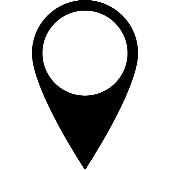 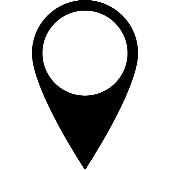  Schau dir die 5 Highlights auf der Webseite von Toggenburg Tourismus an. Gehe dazu auf folgende Seite: https://toggenburg.swiss/highlights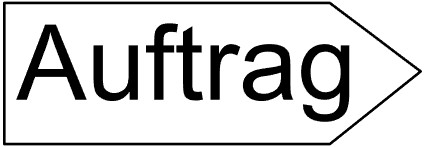  Welches sind deine persönlichen Favoriten in der Region Toggenburg? Notiere sie hier:________________________________________________________________________________________________________________________________________________________________________________________________________________________________________________________________________________________________________________________________ Beantworte die folgenden Fragen.Welches Angebot fehlt deiner Meinung nach? Denke dir ein Freizeitangebot aus, das du gerne in der Region Toggenburg hättest.______________________________________________________________________________________________________________________________________Was gibt es in dem von dir ausgedachten Angebot zu erleben?_________________________________________________________________________________________________________________________________________________________________________________________________________Was muss man im Voraus wissen, wenn man dein Angebot besucht?______________________________________________________________________________________________________________________________________Weshalb sollte man dein Angebot unbedingt besuchen?______________________________________________________________________________________________________________________________________ Zeichne eine Skizze oder schreibe einen Werbespruch für eine Plakatwerbung zu deinem soeben ausgedachten Angebot.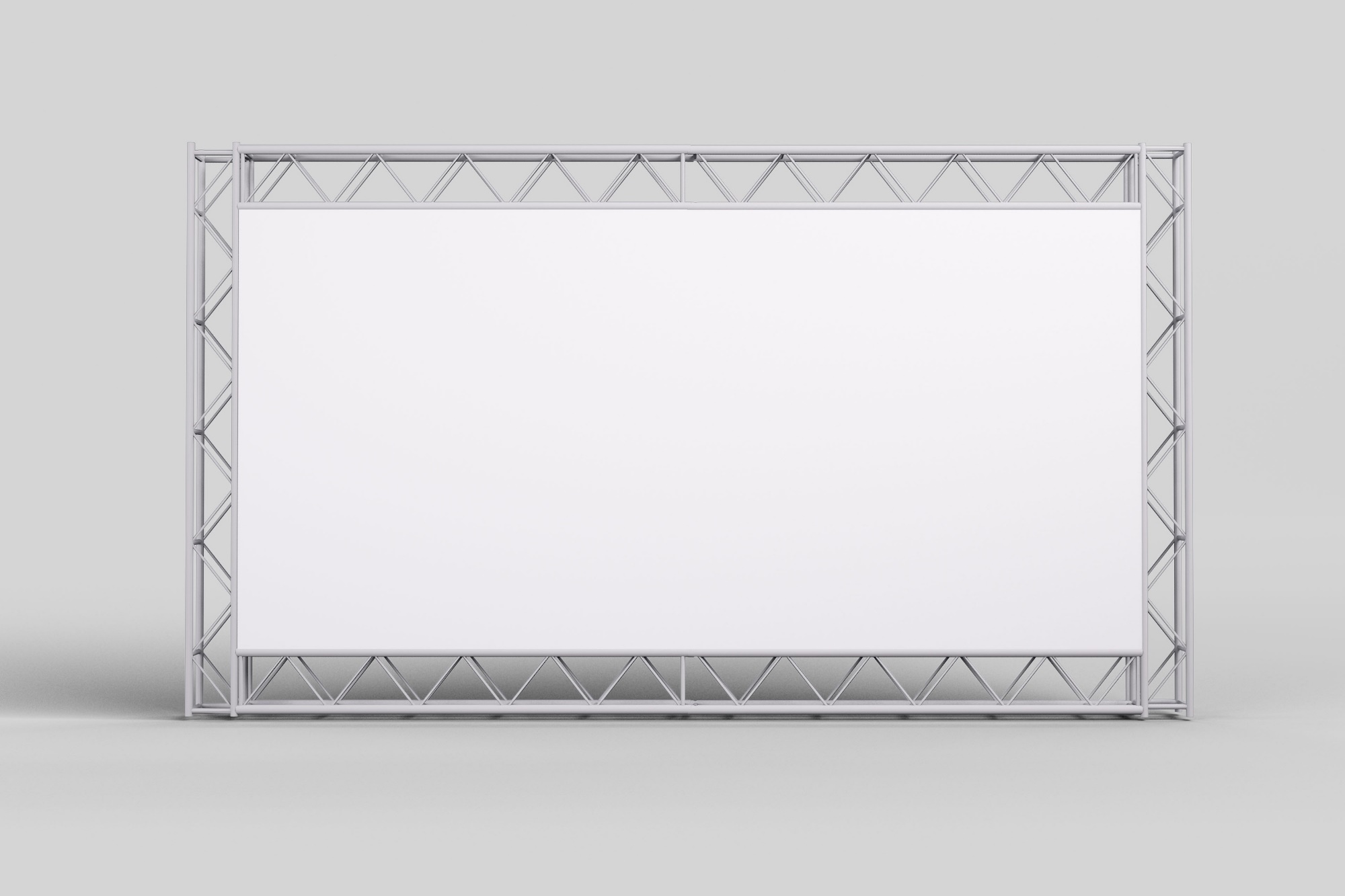 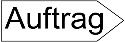 